Name: _____________________________	Period: ______     Ms. Carota/English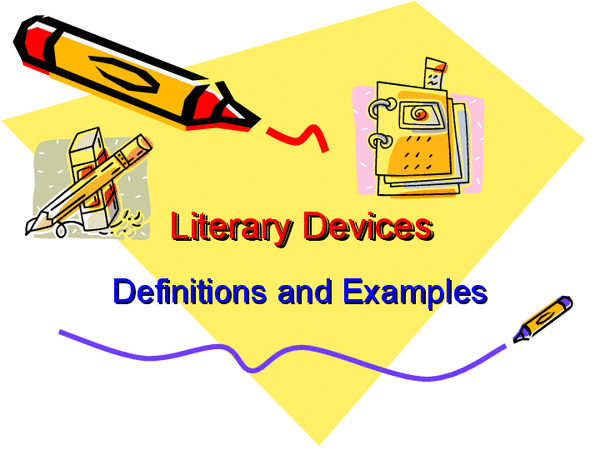 Literary Devices Mini Poster ProjectDirections: Each of you will be in charge of informally presenting to the class ONE literary device. Of course, you will all be responsible for knowing each of the devices as we explore the literature, but to begin our year you will become the expert for your assigned term. You will be expected to create a rough draft first. After a Rough Draft Speed Round, you will create your final copy. We will then display our beautiful and inspired devices throughout the classroom, and show off your knowledge and creativity. Steps to create your literary devices mini poster:Choose ONE literary device. Look up a clear and concise definition.Create a sentence or other creative way in writing to demonstrate your literary device.Design a ROUGH DRAFT of your mini poster. The poster will be no more than 8 ½” x 11” and have the term at the top with its definition below. The middle of the paper will have a visual representation--picture or symbol--that represents the device.The bottom will include a written example from a piece of literature. Literary Devices Mini Poster Project Due Date: _______________Name: _____________________________	Period: ______    Ms. Carota/EnglishLiterary Devices Mini Poster ProjectPart II / Rough Draft Speed Round Peer Edit and ReviewDirections: Now that each of you created a rough draft of your device, we will now conduct a Rough Draft Speed Round for peer editing. This is not only meant to have you assist one another with grammar, spelling, and creativity, but also meant to be a fun and fast-paced activity to help you review the devices and get your brains flowing. Upon completion of the activity, you should have a great set of notes AND be adequately prepared to create your final mini poster. Your final product should be worthy of display in the classroom, as we show off your professionalism, knowledge, and creativity. Let the games begin! Steps to play Rough Draft Speed Round Peer Edit and Review:Form a circle with the desks.Everything should be removed from desks except your literary term mini poster rough draft, a piece of blank paper for writing down each literary term, and a blue or black pen.Every 45 seconds, you will hear me shout, “Pass!” At that time, pass your paper to the next designated person. Each “round” you will have 45 seconds to study each literary device, take notes, peer edit the person’s work, and offer any constructive suggestions. Once all the terms have made it around the room, the game concludes.Create a final copy of your literary devices mini poster that you can not only use to informally instruct the class, but also that you can feel proud to display in our classroom.Remember: Your goal is to assist one another in creating the best product and something that we can all be proud to display. Be prepared to take a quiz…  Literary Devices Mini Poster Project Due Date: _______________